УКРАЇНАПОЧАЇВСЬКА  МІСЬКА  РАДАВИКОНАВЧИЙ КОМІТЕТР І Ш Е Н Н Явід     жовтня 2018 року                                                            № проектПро виділення одноразовоїгрошової допомоги гр. Квач Р.С.               Розглянувши заяву жительки м. Почаїв вул. Злуки, 13 гр. Квач Ріти Сергіївни , пенсіонерки, інваліда ІІ-ї групи загального захворювання,  яка  просить виділити одноразову грошову допомогу на лікування , взявши до уваги довідку № 515 від 17 серпня 2018 року Тернопільського обласного клінічного онкодиспансеру  та депутатський  акт  обстеження  від 10 жовтня  2018 року та керуючись Положенням про надання одноразової адресної матеріальної допомоги малозабезпеченим верствам населення Почаївської міської об’єднаної територіальної громади, які опинилися в складних життєвих обставинах, затвердженого рішенням виконавчого комітету № 164 від 19 жовтня 2016 року    ,  виконавчий комітет міської ради                                                     В и р і ш и в:Виділити одноразову грошову допомогу гр. Квач Ріті Сергіївні  в   розмірі 1000 (одна тисяча )  гривень.Фінансовому відділу міської ради перерахувати гр. Квач Ріті Сергіївні одноразову грошову  допомогу.Лівар Н.М.Бондар Г.В..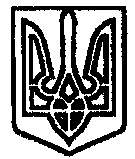 